Stredná odborná škola pedagogická, Sokolská 6, 90001 Modra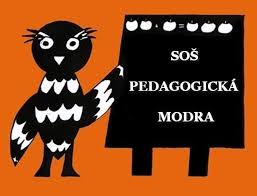 STREDOŠKOLSKÁ ODBORNÁ ČINNOSŤČ. odboru: 17.Pedagogika, psychológia, sociológiaČítanie kníh rodičmi deťomMiesto: V Trnave-Modranke				Autor: Nikita LužákováRok: 2020/2021					Trieda: III.AČestné vyhlásenieČestne vyhlasujem, že prácu zaoberajúcu sa tematikou „vplyv čítania kníh rodičmi deťom“ som vypracovala samostatne z mojich poznatkov a s použitím uvedených literárnych zdrojov.	Vlastným podpisom túto pravdu potvrdzujem a som si vedomá právnych následkov ak sa v práci vyskytujú nepravdivé informácie.V Trnave-Modranke, 1. 3. 2021								     ........................................						        PoďakovaniePoďakovanie by som chcela venovať najmä mojej pani učiteľke triednej Mgr. Martine Pukančíkovej, ktorá nemala problém poskytnúť informácie a pomoc pri tvorení tejto práce. Poďakovanie venujem taktiež všetkým učiteľom, ktorý ma k tejto práci viedli. Osobitné poďakovanie patrí mojej veľmi dobrej kamarátke Veronike Kupkovičovej za poskytovanie emocionálnej podpory a môjmu priateľovi Matijovi Kadancovi za technickú pomoc pri tvorení tejto práce. Ako posledné ďakujem celej mojej rodine a známym, bez ktorých by tvorba tejto práce nebola možná.OBSAHÚVOD	51	PROBLEMATIKA A PREHĽAD LITERATÚRY	62	AKO DEŤOM VYTVORIŤ VZŤAH K ČÍTANIU	72.1	Výber vhodnej knihy	72.1.1	Ilustrácia ako hlavná zložka čítania pre dieťa	82.2	Ako správne dieťaťu čítať text na etapy	92.2.1	Zásady samotného predčítavania textu	92.3	Vplyv predčítavania na život dieťaťa	102.3.1	Kniha ako prostriedok výchovy	113	KNIHA VS TECHNOLÓGIE	123.1	Pozornosť	123.1.1	Porucha pozornosti – ADD	133.2	Prepojiteľnosť faktov	133.2.1	Porucha čítania – dyslexia a porucha písania – dysortografia	13PRAKTICKÁ ČASŤ	154	POZOROVANIE	154.1	Hlavný cieľ	154.2	Materiál a metodika postupu	154.3	Výsledky práce	174.4	Diskusia	17ZÁVERY PRÁCE	19ZHRNUTIE	20RESUME	21ZOZNAM POUŽITEJ LITERATÚRY	22ÚVODAko povedal Frank Zappa: „Tak veľa kníh, tak málo času.” Určite sa zhodneme na tom, že čítanie je v dnešnej dobe veľmi zanedbávané. Predčítavanie deťom v dnešnej dobe naozaj predstavuje problematiku. Podľa výskumu, ktorý sa konal na Slovensku, rodič každému tretiemu dieťaťu nikdy nečítal nahlas. Čo naozaj predstavuje značnú časť obyvateľstva nášho štátu. K tejto problematike veľmi prispieva i posun v oblasti technológií a médií. Čelíme teda tomu, že dieťa skôr siahne po technologickom zariadení ako takej knihe. Skôr sa dieťa naučí spustiť si rozprávku na tablete, zapnúť televízor či odblokovať zamknutú  obrazovku telefónu ako rozoznávať základné písmená.  Týmto je pre nich však zložitejšie udržať pozornosť a rozvíjať si pre dieťa veľmi dôležitú fantáziu. Pre plnohodnotný zážitok z čítania má práve pozornosť nezameniteľnú úlohu. Bežne sa sťažujeme na to, že nemáme čas našim deťom čítať. Pritom si neuvedomujeme, že na čítanie netreba vyhrádzať hodiny času, ale stačí pár minút denne. Ak aj čas máme tak hovoríme, že naše deti nebudú dávať pozor, pritom len stačí dieťa správne motivovať a naviesť. Za žiadnych okolností nemôžeme podceňovať intelektové schopnosti detí a tým ich v tomto ohľade obmedzovať. Vzťah k čítaniu by si malo dieťa postupne vytvárať už pred narodením, aby k nemu malo pozitívny a hlavne prirodzený vzťah. Pravdou je, že dieťa pred nástupom do základnej školy nemusí vedieť čítať, ale je veľmi dôležité, aby malo už v tomto období vytvorený vzťah k čítaniu. Inak sa dopúšťame toho, že dieťa bude mať neskôr  problém túto schopnosť nadobudnúť a ďalej rozvíjať. Rozvíjanie záujmu o čítanie v neskoršom období novorodenca, batoľaťa a dieťaťa v predškolskom veku taktiež v rôznych aspektoch rozhoduje o ďalšom vývine dieťaťa. Kniha má pre dieťa veľa nezameniteľných funkcií. Kniha dieťaťu pomáha osvojiť a správne využívať materinský jazyk, pomáha mu nadobudnúť základné normy správania a poskytuje mu informácie o svete a každodennom živote. V tejto práci sa pozrieme na spôsoby, ako túto problematiku čo najefektívnejšie riešiť a podrobnejšie sa porozprávame o tom prečo je tak veľmi potrebné deťom čítať. A hlavne si povieme ako celú túto aktivitu organizovať.PROBLEMATIKA A PREHĽAD LITERATÚRYSkôr ako sa dostaneme k našej práci je potrebné si vysvetliť vážnosť tejto problematiky a jej dopady. V dnešnej dobe sa kladie veľký dôraz na kvalitné čítanie a najmä na čítanie s porozumením. Stretávame sa s ním neustále okolo nás či už pri čítaní zadania testu alebo napríklad literárneho diela. Samozrejme sa s ním nestretávame len v školskom prostredí ale i v tom pracovnom. Preto potrebujeme mať túto schopnosť naplno rozvinutú. Toto sa však stáva problémom ak sa čítaniu nevenujeme o útleho veku. Nemáme k čítaniu neskôr v živote kvalitný vzťah čo spôsobuje, že ani ďalej sa nemáme záujem sa mu venovať. TNS Slovakia, 2015: „Aká je situácia s čítaním kníh rodičov s deťmi na Slovensku dnes, sme doteraz presne nevedeli. K dispozícii boli len výsledky prieskumov zo zahraničia, no v tejto súvislosti sú znepokojujúce výstupy z medzinárodných testov čitateľskej gramotnosti PISA, ktoré ukazujú u slovenských detí nízku úroveň a trend sa za ostatné roky ešte zhoršuje.“ Dopadmi tejto problematiky sa neustále zaoberajú rôzne médiá a napriek tomu sa ju ľudia snažia skôr ignorovať ako riešiť. Sami sme čerpali z literatúry, ktorá sa zaoberá touto tematikou. Dali sme čo najviac zdrojov do jednej súvislej práce a dúfame, že to veľa ľuďom pomôže pochopiť význam čítania a naučia sa ako ho začleniť do vlastného života.AKO DEŤOM VYTVORIŤ VZŤAH K ČÍTANIUNa to, aby sme znížili počet negramotných ľudí na svete musíme zariadiť, aby naše dieťa malo k čítaniu pozitívny vzťah. Tento vzťah ovplyvňuje veľa faktorov. Niektoré z týchto faktorov sú vzory v podobe dospelých, dostupnosť kníh a emócie. Od raného veku sme najdôležitejší vzor pre naše deti my sami, a preto máme najväčší vplyv na jeho vzťah k čítaniu. Kvôli tomu sa snažíme prispôsobiť aj všetky ostatné faktory. Potrebujeme docieliť, aby bolo dieťa obklopené dostupnými knihami či časopismi. Ak má dieťa okolo seba dostupné knihy môže sa k nim vlastnou zvedavosťou dostať a samo požiadať rodiča o prečítanie. Dobre je ak s nimi navštevujeme knižnice hneď, keď vie napísať svoje meno a vybaviť mu tam aj preukaz. Týmto dosiahneme, že v budúcnosti bude mať predispozície na navštevovanie knižníc z vlastnej iniciatívy. Ak z tohto vytvoríme pre dieťa príjemné situácie, budú si k čítaniu prikladať kladné emócie. Okrem týchto faktorov sú ďalšie veci spájané s touto témou, napr. rozhovory s dieťaťom na rôzne témy či vytváranie asociácií medzi písaním slovom a predmetom. Všetkým spomenutým vedieme dieťa k pozitívnemu vzťahu k čítaniu.  Výber vhodnej knihyJeden z prvých krokov čítania je správny výber knihy. Nemusíme však hneď siahnuť po knihe. To, ako s čítaním začať je ovplyvňované tým kedy sa rozhodneme dieťaťu čítať. S otázkou kedy začať deťom čítať si často lámeme hlavu. Vôbec nemusíme čakať na správny moment, stačí začať vtedy, kedy to uznáme za vhodné. Najideálnejšie je, keď začneme čítať dieťaťu už ako plodu, okolo piateho až šiesteho týždňa tehotenstva. Ľahšie si zvykne si na náš hlas a predchádzame tomu, že to neskôr bude pre dieťa zvláštne a neprirodzené. Ak však nechceme nahlas čítať dieťaťu od tohto bodu  je najlepšie začať mu čítať, keď už lepšie vníma okolité javy, teda najneskôr v období batoľaťa. Keď už sa rozhodneme začať čítať, mali by sme ísť postupne od jednoduchých rýmovačiek až k básničkám. Toto je prvá vstupná brána do sveta čítania. Samotné knihy je odporúčané začať deťom čítať dovŕšením 6. mesiaca ich života. Najlepšie knihy pre toto obdobie sú leporelá vyrobené z tvrdého obalu a strán alebo naopak z textilu či netoxickej gumy. Leporelá sú čisto obrázkové knihy, ktoré by mali obsahovať reálne zobrazenia vecí, ľudí i zvierat. Okolo roka môžeme začať zháňať knihy, ktoré obsahujú jednoduché opisy činností alebo zobrazení nachádzajúce sa v ilustráciách. Pre dieťa tohto veku začína byť ilustrácia rovnakým znakom ako slovo. Tieto knihy by mali taktiež obsahovať množstvo citosloviec. Deťom do dvoch rokov môžeme začať vyberať knihy, ktoré obsahujú motívy každodenného správania a vedú deti k základným normám. Knihy by však stále mali obsahovať množstvo ilustrácií. Vety majú byť skonštruované  o vyššiu úroveň, ako je aktuálna úroveň dieťaťa. To mu napomáha rozvíjať si slovnú zásobu. Tiež by mali byť písané v prítomnom čase keďže tak písanému textu dieťa pochopí najlepšie. Okolo tretieho roka života dieťa začína postupne rozlišovať gramatický význam viet v zmysle, že začína rozlišovať rozdiely medzi základnými vetnými členmi. S rastúcou slovnou zásobou dieťaťa je súce hľadať text, v ktorom je využitý aj minulý čas. Tému knihy by sme mali prispôsobovať záujmom dieťaťa a veciam, ktoré sú im blízke. Vety v knihe sú viac rozvité, ako doteraz a obsahovať opisy predmetov či osôb. Na dramatizáciu čítania je vhodné, keď text obsahuje situácie, ktoré sa dajú preniesť do reálneho života. Dovŕšením predškolského veku sú pre dieťa vhodné texty s imaginatívnou či reálnou tematikou. Text začína byť písaný priraďovacími i podraďovacími súvetiami. Začína obsahovať väčšie spektrum pocitov. Objavujú sa aj umelecké prostriedky. V texte už môžu byť využité všetky tri časy, keďže dieťa už má vyvinuté časové i priestorové vnímanie. Všetky tieto veci nám napomáhajú orientovať sa v tom, aké typy kníh sú najlepšie, pre ktoré obdobie a čo by mali obsahovať. Kľúčom nájdenia tej správnej knihy pre naše dieťa sú jeho schopnosti, ktoré za žiadnych okolností nepodceňujeme.Ilustrácia ako hlavná zložka čítania pre dieťaIlustrácia je pre dieťa doplnenie toho, čo mu číta rodič. Pomáha mu aby lepšie chápal počúvanému. Dieťa z ilustrácie získava prvotné informácie, čiže môžeme povedať, že pre dieťa v knihe prevažuje výtvarná zložka nad literárnou. Získava z ilustrácií akýsi prvý obsahový náhľad  a taktiež emocionálny zážitok. Kniha dieťa neprivádza len do sveta literatúry, ale aj do sveta výtvarného umenia. Rodič plní čitateľskú funkciu dieťaťu a ilustrácia mu vizuálne stvárňuje vyslovenú myšlienku. Tak, ako dieťaťu text napomáha zlepšovať svoje komunikačné zručnosti, ilustrácie mu pomáhajú rozvíjať abstraktné myslenie.  Aby dieťaťu naozaj ilustrácia pomáhala potrebuje byť pre dieťa dostatočne zrozumiteľná, ale i obohatená o nové informácie. Ilustrácia musí pozostávať z pestrých a živých farieb, ktoré dieťa neodradia, ale zaujmú. Súčasne by mala obsahovať vtipné a elegantné prvky. Okrem hlavného cieľa  priviesť dieťa k pochopeniu má ilustrácia aj vedľajšie ciele. Tieto ciele pomáhajú dieťaťu vytvárať si súvislosti z počúvaného textu ale musia ho súčasne navádzať na využívanie vlastnej predstavivosti.  Ilustrácie mu taktiež znázorňujú dobové výtvarné smery a štýly. Výtvarnú zložku si však dieťa môže trénovať aj samé. Zaujímavá úloha je po prečítaní textu vytvoriť vlastnú ilustráciu. Dieťa si takto upevňuje deje z textu a tiež si veľmi rozvíja predstavivosť. Ako správne dieťaťu čítať text na etapyPred samotným čítaním deťom si najprv musíme prejsť všetky etapy, ktoré s ním prichádzajú. Je vhodné keď sa s dieťaťom pred čítaním textu oboznámime o čom budeme čítať. Dosiahneme to jednoducho podľa názvu rozprávky alebo ilustrácií. Môžeme sa dieťaťa pýtať rôzne otázky k téme, viesť s ním dialóg, v ktorom taktiež zisťujeme jeho predstavy týkajúce sa textu. Toto dieťaťu pomôže získať väčší záujem a lepšie si zapamätá tému textu. Ďalej prejdeme k samotnému predčítavaniu textu. Pri tejto etape je dôležité, aby bolo dieťa dobre motivované. Musí mať záujem dávať pri predčítavaní pozor. Dieťaťu napomáha keď je nabudené  vyhľadávať správne odpovede na svoje otázky spomenuté z predošlej etapy a porovnávať jeho predstavy s textom. Po prečítaní textu je potrebné celkové zhrnutie či už nových informácií použitím otázok, na ktoré dieťa odpovedá alebo spoločne prísť na hlavnú myšlienku, ponaučenie. Keď už dieťaťu predčítavame dlhodobejšie a chápe celému procesu čítania môžeme od neho žiadať jednoduché prerozprávanie textu a tým podporovať jeho naratívne zručnosti. Dieťa si takto všetky nové informácie upevní a my zistíme, ako úspešne sme zvládli predchádzajúce etapy. „Konanie hlavných postáv beletristického diela čitateľovi poskytuje vzory správania, ktorými sa môže - či už vedome alebo aj nevedome - riadiť.“ Psychológia čítania (2006, str. 7).  V tejto citácii sme si načrtli, že v poslednej etape bude dieťa tieto informácie využívať každodenne v praktickom živote.Zásady samotného predčítavania textuPosledná vec, ktorú musíme pred predčítaním zariadiť je, aby bolo dieťa na takýto úkon pripravené. Čítanie nám nemusí trvať dlho, ale aj tak doň nemôžeme dieťa nútiť ak je unavené alebo jednoducho nemá náladu na počúvanie. Ak to porušíme môže sa stať, že vytvoríme nepríjemnú a nútenú atmosféru, ktorá pre dieťa nebude mať priaznivé následky. Snažíme sa o to pri predčítavaní vytvoriť čo najprirodzenejší a najpríjemnejší priebeh. To môžeme dosiahnuť aj tým, že je dieťaťu povoľované vstupovať do nášho čítania rôznymi otázkami, poznámkami alebo asociáciami. Aby bolo čítanie zhotovené čo najefektívnejšie, mali by sme dodržať všetky vopred spomenuté etapy čítania. Týmito etapami by sa nám tiež malo podariť u dieťaťa vzbudiť záujem, čo zaručuje jeho pozornosť. Dôležitou súčasťou predčítavania je dramatizácia textu, ktorú môžeme dosiahnuť viacerými prostriedkami. Prvým využívaným prostriedkom je rytmus a tempo reči. Musíme čítať plynule s premyslenými prestávkami, vďaka ktorým sa dieťaťu text ľahšie vstrebáva.  Melódiu hlasu meníme v súlade s jazykovými pravidlami. S melódiou hlasu je úzko spojené intonačné rozlišovanie rolí, ktoré pozostáva z dôrazného odlišovania rôznych rolí a zároveň musí adekvátne symbolizovať charakter prednášanej role. Samozrejme nesmieme zabudnúť na správnu gestikuláciu. Aby sme vytvorili pre dieťa čo najlepší umelecký zážitok, musíme sa do jednotlivých rolí vžiť a vhodne prednášať ich náladu. Ak chceme pre dieťa vytvoriť nezabudnuteľný zážitok môžeme  pridať rekvizity. Dobrou motiváciou pre dieťa je tiež to ak si knižku, ktorú mu budeme predčítať môže samo vybrať.Vplyv predčítavania na život dieťaťaDeti, ktorým rodičia doma čítajú nahlas predisponujú na rýchlejšie nadobudnutie komunikačných schopností a sú bystrejší v školskom prostredí. Tieto deti majú pestrejšiu a rozvinutejšiu slovnú zásobu ako tie, ktorým doma nikto nečíta. Jednoduchšie sa im vyjadrujú myšlienky a rýchlejšie v budúcnosti nadobudnú schopnosť čítať a písať. Čítaním si deti precvičujú aj pamäť, čo je dôvodom ľahšieho zapamätávania nových poznatkov.  S týmto je taktiež úzko späté tvorenie si súvislostí medzi vecami, čím si rozvíjajú logickú pamäť. Aj schopnosť induktívneho myslenia a predikovania je výsledkom činností spájaných s predčítavaním. Deti, ktoré sú zvyknuté na predčítavanie od rodičov menej často disponujú poruchami reči alebo poruchami učenia. Samozrejmé je, že absencia čítania v ranom veku nie je jediným dôvodom týchto porúch.  Tieto deti majú lepšie rozvinutú predstavivosť, preto je pre nich jednoduchšie vytvárať vlastné kreatívne produkty ako pre deti, u ktorých doma rodičia predčítavanie nepraktizovali. S týmto sa zvyšuje pravdepodobnosť pochopenia rôznych umeleckých stvárnení. S rozvinutejšou predstavivosťou sa tiež zvyšuje schopnosť vizualizácie, čiže časom v knihe nepotrebuje znázornenie. S vizualizáciou súvisí aj tvorenie fotografickej pamäte.Kniha ako prostriedok výchovy„Detská kniha je jedným zo základných činiteľov podieľajúcich sa na výchove dieťaťa.“ Dieťa a kniha (2016, str. 42). Dieťa z kníh čerpá námety kladného správania. Zisťuje z nej normy správania spoločnosti a podľa nej si buduje návyky. Tie môžu byť hygienické či návyky slušného správania. Pomáha dieťaťu formovať jeho životný postoj a názory. Kniha dieťa vychováva k potrebe obohacovať svoj intelekt novými informáciami. Ak dieťaťu v detstve vytvoríme kladný vzťah k čítaniu získa čitateľskú motiváciu na celý život. Opakovaná návšteva knižníc taktiež pomáha dieťaťu knihu hodnotiť a vyberať. KNIHA VS TECHNOLÓGIEVeľa ľudí si v dnešnej dobe vyberie technologické zariadenie namiesto papierovej knihy.  Nové technológie samozrejme prinášajú úžitok a najmä rýchlo vyhľadateľné informácie. Stali sme sa súčasťou sveta kedy si vyhľadáme čo potrebujeme pomocou jedného kliku. Presne toto prenášajú dnešný ľudia i na svoje deti. Určite nie je zlé vedieť s technológiami narábať ale je na ne nastavený zlý koncept. Sú to prevažne sociálne siete. Sociálne siete sú v dnešnom svete najjednoduchším a najpoužívateľnejším zdrojom látky nazývanej dopamín. Dopamín je látka, ktorá sa vylučuje v mozgu pri prežívaní niečoho príjemného. Preto sa človek stane závislý na sociálnych sieťach veľmi jednoducho a takmer si to ani neuvedomí. Keďže máme možnosť tohto ľahko prístupného dopamínu nemáme potom záujem nachádzať iné zdroje tejto látky (napr. knihu). Keď vlastníme a denne používame sociálne siete veľmi ťažko sa prehovoríme k čítaniu kníh. Preto by sme nemali do tejto závislosti priviesť aj naše deti, pretože čítanie kníh je pre nás omnoho prospešnejšie. Kým kniha prináša relaxáciu a redukciu stresu, sociálne siete nám častokrát prinášajú presný opak. Kniha pozitívne prispieva k nášmu psychickému zdraviu zatiaľ čo sa sociálne siete považujú za virtuálnu bezlátkovú drogu. Takto môžu sociálne siete zhoršovať alebo dokonca spôsobovať určité poruchy mozgu. Veľa ľudí tiež prechádza z kníh na elektronické čítačky. Nie je to veľmi zlé, pretože stále čítajú a môže to byť pre nich ekonomickejšie riešenie. Avšak mozog funguje na bázy stránkového zapamätávania čo znamená, že mozog si priebežne ukladá nové poznatky vždy keď sa stránka pretočí. Toto nám elektronická čítačka bohužiaľ nenapĺňa, keďže sa v nej väčšinou posúvame potiahnutím prstu dohora či stlačením tlačítka. Pri čítaní fyzickej knihy si teda vieme zapamätať viac informácií ako pri čítaní elektronickej čítačky.PozornosťPozornosť je neprerušované zameranie na určitý objekt či činnosť a súčasné ignorovanie okolitých vplyvov. Sociálne siete využívajú krátkodobú a prerušovanú pozornosť. Mať rozvinutú takúto pozornosť nie je najhoršie ak je využívaná v malom množstve. Kniha rozvíja skôr dlhodobú neprerušovanú pozornosť, ktorá je pre ľudí prospešnejšia avšak mala by byť kombinovaná i s krátkodobou pozornosťou aby sa zabezpečil dostatočný oddych. Ako sme už spomínali kniha je zdrojom oddychu ale predsa len táto činnosť určitým spôsobom mozog namáha. To nám ho na druhej strane pomáha rozvíjať mozog a jediným zlým vplyvom čítania je únava. Sociálne siete fungujú jednoducho a poväčšine nenamáhajú mozog ale prinášajú do nášho života veľa komplikácií. Porucha pozornosti – ADDTúto poruchu určite nespôsobuje iba nedostatočné čítanie ale spomíname ju preto, lebo v niektorých prípadoch súvisí aj s tým. My sa však budeme zameriavať na to ako ju môžu spôsobovať sociálne siete. Spomínali sme, že sociálne siete využívajú krátkodobú a prerušovanú pozornosť. Ak je teda dieťa vystavované sociálnym sieťam či technológiám od útleho veku je navyknuté preskakovať po kratšom čase z jednej činnosti na druhú. Toto je v poriadku ak je táto činnosť dostatočne kombinovaná s čítaním, čiže dlhodobou neprerušovanou pozornosťou. Keď však nie je môže to prerásť až k ADD. Dieťa potom čelí viacerým komplikáciám najmä v škole keď nevie udržať dostatočnú pozornosť. Deti s touto poruchou sa rýchlo unavia, ich práce sú nedbalé, nedokončené a väčšinou nie sú odovzdané načas. Čítanie takto vytvárame ako prevenciu pred touto poruchou.Prepojiteľnosť faktovPri čítaní sa využíva nadväznosť rôznych faktov. Toto v reálnom živote pomáha pri študovaní. Ľudia, ktorý čítajú majú väčšiu kapacitu pamäte a preto sa im jednoduchšie zapamätávajú nové poznatky a neskôr sa im aj prepoja a vytvorí sa im celý obraz na určitú tému. Prepojiteľnosť faktov súvisí aj s ich rozšírenejšou slovnou zásobou. Keď čítajú neustále nachádzajú nové slová alebo nové tvary slov, ktoré už predtým poznali. Nerobí im teda problém písať práce do školy či literárne tvoriť pre vlastné potešenie. Naopak pri každodennom používaní sociálnych sietí sa prepojiteľnosť faktov neprecvičuje, tým pádom sa nevie táto schopnosť rozvíjať.Porucha čítania – dyslexia a porucha písania – dysortografiaZnovu ako sme už spomínali tieto poruchy nie sú spôsobované len nedostatkom čítania ale môže to byť jeden z dôvodov týchto porúch. Keď dieťa odmalička číta automaticky sa uňho vyskytuje prepojiteľnosť faktov avšak ak nečíta tak túto schopnosť toľko nerozvíja a to mu môže v budúcnosti spôsobovať ťažkosti s čítaním či písaním. Keď je dieťa navyknuté na čítanie jednoduchšie sa mu bude aj učiť čítať, pretože mu táto aktivita nie je cudzia. Taktiež sa rýchlejšie naučí gramaticky správne písať, keďže sa pri čítaní stretáva s napísaným slovom. Ako sme už spomínali niekedy čítaním takýmto poruchám nezabránime ale je to aspoň prevencia.PRAKTICKÁ ČASŤPOZOROVANIEHlavný cieľAko hlavný cieľ sme si zadali pozorovanie rôznych reakcií pri rozličných typoch čítania aby sme mohli približne zistiť, ktorý typ je najvhodnejší vzhľadom na osobitné charakteristiky subjektov. Formu pozorovania sme si zvolili pre najväčšiu efektivitu vzhľadom na náš cieľ. Ďalšie ciele, ktoré sprevádzali ten hlavný boli zmena organizácie, veku subjektov i ich návyk na čítanie. Týmto sme sledovali určenie najpresnejší výsledok nášho hlavného cieľa. Podmienky praktickej časti boli skomplikované celosvetovou pandemickou situáciou. Vieme však povedať, že aj za týchto podmienok bola naša práca úspešná a vieme si vyvodiť určité výsledky.Materiál a metodika postupuPozorovali sme, ako sa deti správali pri čítaní textu bez celkového využitia dramatizácie textu, ďalej sme ich pozorovali pri využití  intonačného rozlišovania rolí a poslednou časťou bolo dieťaťu prečítať úsek obrázkovej knižky s využitím všetkým prostriedkov dramatizácii textu vrátane rekvizity. O vybraných deťoch som najprv chcela vedieť vek, pohlavie a ako sú zvyknuté na čítanie. Mojimi primárnymi dvoma subjektmi bol jeden chlapec a jedno dievča vo veku troch rokov. Dievča na počúvanie čítaného textu nie je zvyknuté vôbec a nemá doma dostupné žiadne knižky. Chlapec je zvyknutý na zriedkavé predčítanie a doma má dostupné knižky, ku ktorým má povolený prístup.  Obidvom deťom bol najprv čítaný text, ktorý disponoval ich záujmami bez dramatizácie. Deti reagovali rovnako, po prvej vyslovenej vete ich počúvanie prestalo baviť a neprejavili záujem ďalej počúvať. Pri čítaní ďalšieho textu si vybrali obe deti knižku podľa vlastnej iniciatívy, čo určite pomohlo vzbudiť záujem pred samotným čítaním. Obe deti venovali tomuto čítaniu dlhšiu pozornosť. Dievča však po piatich prečítaných vetách začalo obohacovať text svojimi vsuvkami a ďalej nevenovalo pozornosť čítanému textu. Pri kontrolných otázkach vedela správne odpovede na udalosti, ktoré sa diali pred tým, ako začala k textu pridávať vlastné vsuvky. Chlapec naopak dával pozor celých päť minút a tiež vedel adekvátne odpovedať na položené otázky. Vydržal po koniec príbehu dávať pozor.  Posledné bolo deťom zrealizované predčítanie so všetkými prvkami základnej dramatizácie a boli využité aj rekvizity. Dievčaťu bol predvedený príbeh „O prasiatku a jeho kamarátoch na dvore“. Ako rekvizity boli použité plyšové zvieratá, drevená kocka znázorňujúca syr a príbeh bol doplnený o reálne pocity ich psa. Aj, keď dievča príbeh zaujal viac, ako pri predošlých aktivitách, tak ju rekvizity rozptyľovali a brala ich ako hračky. Preto voľba hračiek ako rekvizít nie je pre túto aktivitu vždy vyhovujúce. Vedela pekne opísať vzťahy medzi postavami v príbehu. Chlapca táto aktivita veľmi nadchla a celý čas pozoroval a počúval dej príbehu. Veľmi sa mu páčila, nevyrušoval počas celého priebehu a taktiež vedel veľmi dobre prerozprávať príbeh. Bol mu predvedený príbeh „Pani Sova ide na dovolenku“, pri ktorom boli využité plyšové zvieratá ako rekvizity.Ďalším subjektom pozorovania bol štvorročný chlapec, ktorý je na čítanie zvyknutý. Pri čítaní textu bez dramatizácie síce dával pozor a vedel o čom bol príbeh, ale nemal z toho žiadny umelecký zážitok a nudil ho. Čítanie s intonačným rozlišovaním rolí sa mu páčilo asi najviac. Jednak je na takéto čítanie zvyknutý a tiež je to preňho zábavnejšie ako predchádzajúca aktivita. Ako posledné bolo dramatizované čítanie s využitím rekvizity, ktoré sa mu páčilo, ale veľmi sa chcel zapájať vlastným pričinením. Z obidvoch týchto aktivít si pamätal odohraný dej.Mojím posledným subjektom bol ročný chlapec, ktorý mal všetky tieto aktivity podobné ale boli upravené na základe jeho veku a kompetencií. Ako prvé mu bol predčítaný text bez dramatizácie a bez obrázkov. Keďže úplne nerozumie rozdielu medzi zhováraním a predčítaním dával pozor a počúval. Pri deťoch, ktoré nevedia rozprávať nevieme posúdiť či porozumeli čítanému. Ako ďalšie sme využili obrázkovú knihu leporelo, ktorú sme obohatili o slovné opisovanie predmetov a činností zobrazených na obrázkoch. Pri tomto vydržal dlho a prezreli sme si celé leporelo. Ako konečnú aktivitu sme vytvorili podobnú aktivitu, ako mali deti vyššie s použitím rekvizity. Namiesto toho, aby sme ako rekvizitu využili nejakú z hračiek, využili sme knihu, ktorá obsahovala nahrávky zvukov rôznych dinosaurou. Toto sme vybrali preto, lebo využitie hračiek ako rekvizít by mladšie dieťa skôr pochopilo, ako hru a nie ako čítanie príbehu.Výsledky práceZ pozorovania sme si všimli dve možné reakcie od detí, ktoré na počúvanie čítaného textu nie sú zvyknuté. Častejšia reakcia bola kladná, pretože pre dieťa to bolo niečo nové, nepreskúmané a zaujímavé. Zápornú sme si mohli všimnúť len pri tom, že sa deti nevedeli sústrediť toľko, koľko by mali, čomu sa dá predísť opakovaním tejto činnosti. Ako najideálnejší typ čítania sme si z pozorovania vyselektovali čítanie textu s využitím intonačného rozlišovania rolí. Deti takéto čítanie prevažne zaujalo a neobsahovalo nič, čo by mohlo odviesť pozornosť detí. Najlepšie je taktiež z hľadiska jednoduchosti a prístupnosti. Samozrejme treba brať do úvahy všetky osobitosti daného dieťaťa a podľa nich následne prispôsobovať organizáciu čítania. Z výsledkov práce nám teda vyplýva, že čítanie deťom je naozaj realizovateľné za takmer všetkých podmienok a preto nevidíme dôvod prečo by sa predčítavanie deťom nemalo organizovať. DiskusiaNa túto tému existuje veľa zdrojov, z ktorých sme vychádzali. Každý zdroj sa však dá zhrnúť tak, že čítanie je jednoznačne dôležité pre všetkých ľudí. My sme tieto zdroje využili v praxi a zistili nasledovné. S deťmi treba začať budovať vzťah od útleho veku. Bolo to v tejto práci spomínané niekoľko krát a je to naozaj tak. Videli sme zreteľné odlišnosti medzi subjektmi, ktoré na čítanie boli zvyknutý a medzi tými, ktorý neboli. Jednalo sa najmä o rozdiely v dĺžke pozornosti subjektov. Autorka práce Dieťa a kniha (2016, str. 4) Eva Vitézová to zhrnula takto: „Záujem o literatúru pre predškolský vek nie je náhodný, pretože práve tento vek je z rôznych aspektov rozhodujúci pre ďalší vývin dieťaťa.“ Toto potvrdzuje fakt o tom, že vzťah k čítaniu naozaj dieťa v živote ovplyvňuje. V dnešnej dobe počet ľudí s kvalitným vzťahom k čítaniu výrazne klesá. Potrebujeme teda sporadicky začať čítať najmä detským obyvateľom našej planéty, aby sa táto problematika dokázala vytratiť. Ľudia poväčšine budú nielen vzdelanejší ale veríme v to, že budú vedieť viesť aj kvalitnejší život. Zároveň budú vynikať vo viacerých oblastiach a budú úspešnejší. Jana Kummerová a Eva Bútová o tomto napísali vlastný článok. Venovali sa najmä úspešnosti žiakov základnej školy a spomínali najmä postavenie učiteľa v súvislosti s touto problematikou. V našej práci sme oslovovali najmä rodičov keďže sú prvotnými uvádzačmi detí do sveta. Samozrejme však súhlasíme, že neskôr túto rolu prevezme učiteľ a je teda relevantné aby túto činnosť vykonával kvalitne. Rozumným riešením by bolo ak by teda obe strany viedli deti k čítaniu. Nebol by teda nátlak len na jednu stranu. Je však podstatné, aby sa naozaj tejto problematike venovali obe strany najlepšie ako dokážu.ZÁVERY PRÁCENajdôležitejšia funkcia, čím bolo informovať širokú verejnosť, najmä rodičov o tejto problematike a ako jej predísť, bola podľa nás splnená. V práci sme teda dosiahli nasledovné závery. Prvým zo záverom bolo, že rozličné deti nereagujú na totožné praktiky čítania rovnako. Z toho nám vyplýva, že potrebujeme tieto praktiky modifikovať potrebám a schopnostiam určitého dieťaťa ako aj začať predčítavanie praktizovať od útleho veku. Ďalším záverom je aby sme tieto praktiky obmieňali a aktualizovali na aktuálnu vývinovú úroveň dieťaťa. Dieťa sa tak posúva vpred a nestagnuje, čo by mohlo mať negatívny vplyv. Najdôležitejšie obmieňať je samotný čítaný text. Je nevhodné aby dieťa čítalo stále to isté. Najpodstatnejším záverom je ten, že vďaka tejto aktivite sa nielen upevňuje vzťah medzi rodičmi a dieťaťom ale dieťa sa takýmto spôsobom pripravuje do budúcnosti. Rodičia pripravujú kvalitnejšiu budúcnosť pre seba i pre ich dieťa. S dobrými jazykovými a čitateľskými schopnosťami sa dieťaťu bude lepšie študovať. Dieťa má preto väčší predpoklad na jednoduchšie osvojovanie samostatnosti. Týmto s ním nebude rodič musieť presedieť hodiny nad učením a budú môcť kvalitnejšie využiť tento spoločný čas. A hlavne ako my ovplyvníme vzťah dieťaťa ku knihe, tak sa k nemu bude prikláňať aj vo svojom živote a odrazy bude možné pociťovať aj v ich budúcej výchove. Toto je dôvod prečo by sme nemali túto oblasť spochybňovať ale prikladať jej väčší dôraz ako doposiaľ.ZHRNUTIEÚlohou tejto časti práce bude si v kratšom prevedení zrekapitulovať informácie, ktoré sme si podrobne predstavili v našej práci. Úvodom sme si predstavili túto problematiku a aj iné ťažkosti, ktoré so sebou prináša. V problematike a prehľade literatúry sme sa stotožnili s následkami tejto problematiky aby sme mohli viac pochopiť dôležitosti jej vyriešenia. Po takomto zbežnom predstavení sme sa už pustili k našej téme. Uviedli sme najdôležitejšie informácie k téme ako deťom vôbec vytvoriť tento vzťah k čítaniu. Tu sme si ukázali ako vybrať vzhľadom na všetky osobitosti správnu knihu pre naše dieťa. Veľmi potrebné bolo aj ako nájsť knihu s vhodnými ilustráciami pre najlepší úžitok z knihy. Keď už sme predstavili správne druhy kníh bolo načase predstaviť čo všetko pred samotným predčítavaním treba absolvovať aby bolo samotné predčítavanie ideálne. Aj toto predčítavanie malo určité zásady, ktoré sme si v našej práci prešli. Toto všetko súviselo najmä s motiváciou dieťaťa a aby ho táto aktivita zaujala. V druhej polovici práce sme však prešli na dôvody, ktoré mali pomôcť rodičom lepšie rozumieť prečo je táto problematika tak dôležitá. Najprv sme načrtli, že aj kniha môže byť ideálnym prostriedkom výchovy, keďže z nej dieťa čerpá normy správania. Potom sme porovnávali knihu s technológiami, respektíve sociálnymi sieťami a aké dopady majú na životy nás aj našich detí. Nekládli sme týmto žiaden odpor voči sociálnym sieťam ale zobrazili sme takto kľúčové rozdiely medzi týmito dvoma oblasťami. Vždy to nebude pre nikoho ľahké, ale veríme v to, že si k tomu ako predstavitelia čítania do životov našich detí vybudujeme kladný vzťah. Najlepšou motiváciou pre nás bude ak ho poberieme za príjemný čas strávený v kruhu svojej rodiny či príbuzných. Takže v konečnom dôsledku budeme príjemnou aktivitou pomáhať našim deťom do budúcnosti.RESUMEIn this work we wanted to motivate people to pay more attention to this issue. We described different methods of how we can solve this issue in the most affective way. We introduced the readers of this essay to the right ways of reading to children and we demonstrated some of them in the practical part of this essay. We also focused on how social media impacts people compared to reading books. We came upon the realization that both of these problematic issues do not endanger health when they are balanced.We hope that the goal of this essay has been reached and will help someone resolve this issue in their own personal life. We also hope that the readers of this essay will learn as many new information as we did while writing this essay. Hopefully we made an important change in the society as a result.ZOZNAM POUŽITEJ LITERATÚRYBUNO, Milan. 2020. Čítanie kníh a zdravie. 10 pozitívnych vplyvov čítania na náš život. [online]. 2020, [cit. 2021-2-18]. Dostupné na: https://lepsiden.sk/citanie-knih-a-zdravie-10-pozitiv/FISH, John. 2020. How Reading Changes Your Brain. [online]. 2020, [cit. 2021-2-18]. Dostupné na: https://www.youtube.com/watch?v=BgX0l83Yu24GRANSKÁ, Zuzana. 2018. O psychológii čítania. [online]. 2018, [cit. 2020-10-22]. Dostupné na: https://eduworld.sk/cd/zuzana-granska/4508/ludmila-hrdinakova-o-psychologii-citania-detomGRANSKÁ, Zuzana. 2020. Čítame s deťmi: Ako si zamilovať čítanie. [online]. 2020, [cit. 2020-10-22]. Dostupné na internete: https://eduworld.sk/cd/zuzana-granska/413/citame-s-detmi-ako-si-zamilovat-citanieHERINKOVÁ, Eliška. 2017. 13 dôvodov, prečo dnešné deti nečítajú knihy. [online]. 2017, [cit. 2020-10-23]. Dostupné na: https://eduworld.sk/cd/eliska-herinkova/3557/13-dovodov-preco-dnesne-deti-necitaju-knihyHERINKOVÁ, Eliška. 2017. Ako vybudovať radosť z čítania u malých detí. [online]. 2017, [cit. 2020-10-22]. Dostupné na: https://eduworld.sk/cd/eliska-herinkova/4041/ako-vybudovat-radost-z-citania-u-malych-detiHUJDIČ, Tibor. 2020. Ako v deťoch prebudiť celoživotnú čitateľskú vášeň. [online]. 2020, [cit. 2020-10-23]. Dostupné na: https://www.youtube.com/watch?v=C2xIyvKSi_UKAPALKOVÁ, Svetlana. 2017. Podľa čoho vybrať vhodnú knihu pre vaše dieťa? [online]. 2017, [cit. 2020-10-23]. Dostupné na: https://mamaaja.sk/clanky/mama/ako-vybra-knihu-pre-vase-die-aKONÍČKOVÁ, Jaroslava. 2014. Dyslexia u detí. [online]. 2014, [cit. 2021-2-20]. Dostupné na: https://eduworld.sk/cd/jaroslava-konickova/667/dyslexia-u-detiKONÍČKOVÁ, Jaroslava. 2016. Ako rozvíjať detskú predstavivosť? [online]. 2016, [cit. 2020-10-24]. Dostupné na: https://eduworld.sk/cd/jaroslava-konickova/1960/ako-rozvijat-detsku-predstavivostKONÍČKOVÁ, Jaroslava. 2017. Zasnené deti alebo porucha pozornosti ADD. [online]. 2017, [cit. 2021-2-19]. Dostupné na: https://eduworld.sk/cd/jaroslava-konickova/3058/zasnene-deti-alebo-porucha-pozornosti-addKREVOVÁ, Andrea. - GODIŠ, Tomáš. 2019. Správanie. [online]. 2019, [cit. 2020-10-25].  Dostupné na: https://oskole.detiamy.sk/clanok/spravanieKUMMEROVÁ, Jana. – BÚTOVÁ, Eva. 2017. Ako sa deti učia čítať. [online]. 2017, [cit. 2021-2-22]. Dostupné na: https://www.rodinka.sk/predskolak/skolak/ako-sa-deti-ucia-citat/?mobileVersion=0MURGAŠ, Miroslav a kolektív. 2011. Vývin mozgu a jeho poruchy vrodené chyby mozgu a miechy, detská mozgová obrna, rečový vývin a jeho poruchy, ADHD, autizmus, mentálna retardácia, epilepsia. Martin: Vydavateľstvo Osveta, spol. s.r.o., 2011. 308 s. ISBN 978-80-8063-369-1.NEPRAŠOVÁ, Dominika. 2018. Čo sú poruchy učenia a ako ich u detí spoznáte? [online]. 2018, [cit. 2021-2-20]. Dostupné na: https://eduworld.sk/cd/dominika-neprasova/5212/poruchy-uceniaORELOVÁ, Drahuša. 2014. Využitie literárneho textu v predprimárnom vzdelávaní. [PDF]. 2014, [cit. 2020-10-24]. Dostupné na:	https://mpc-edu.sk/sites/default/files/projekty/vystup/7_ops_orelova_drahusa_-_vyuzitie_literarneho_textu_v_predprimarnom_vzdelavani.pdfRUŠČÁK, Denis. 2019. Sociálne siete spôsobujú závislosť. Možno aj vy ste netolista. [online]. 2019, [cit. 2021-2-18]. Dostupné na: https://www.obcasnecas.ukf.sk/2019/09/netolista-zavislost-na-socialnych-sietach/TNS Slovakia. 2015. Za čítaním s deťmi je vzťah, aj náskok v škole. [online]. 2015, [cit. 2021-2-22]. Dostupné na: https://vyskumy.sk//pdf/citanie.pdf VAHANČÍKOVÁ, Jana. 2015. Ako vybrať správnu knihu pre dieťa? [online]. 2015, [cit. 2020-10-23]. Dostupné na: https://www.babyweb.sk/ako-vybrat-spravnu-knihu-pre-dietaVENDEL, Štefan. 2006. Psychológia čítania. Bratislava: Dr. Josef Raabe Slovensko, s. r. o., 2006, 25 VITÉZOVÁ, Eva. Dieťa a kniha: vysokoškolský učebný text. Trnava: Pedagogická fakulta Trnavskej univerzity v Trnave, 2016, 67 s.